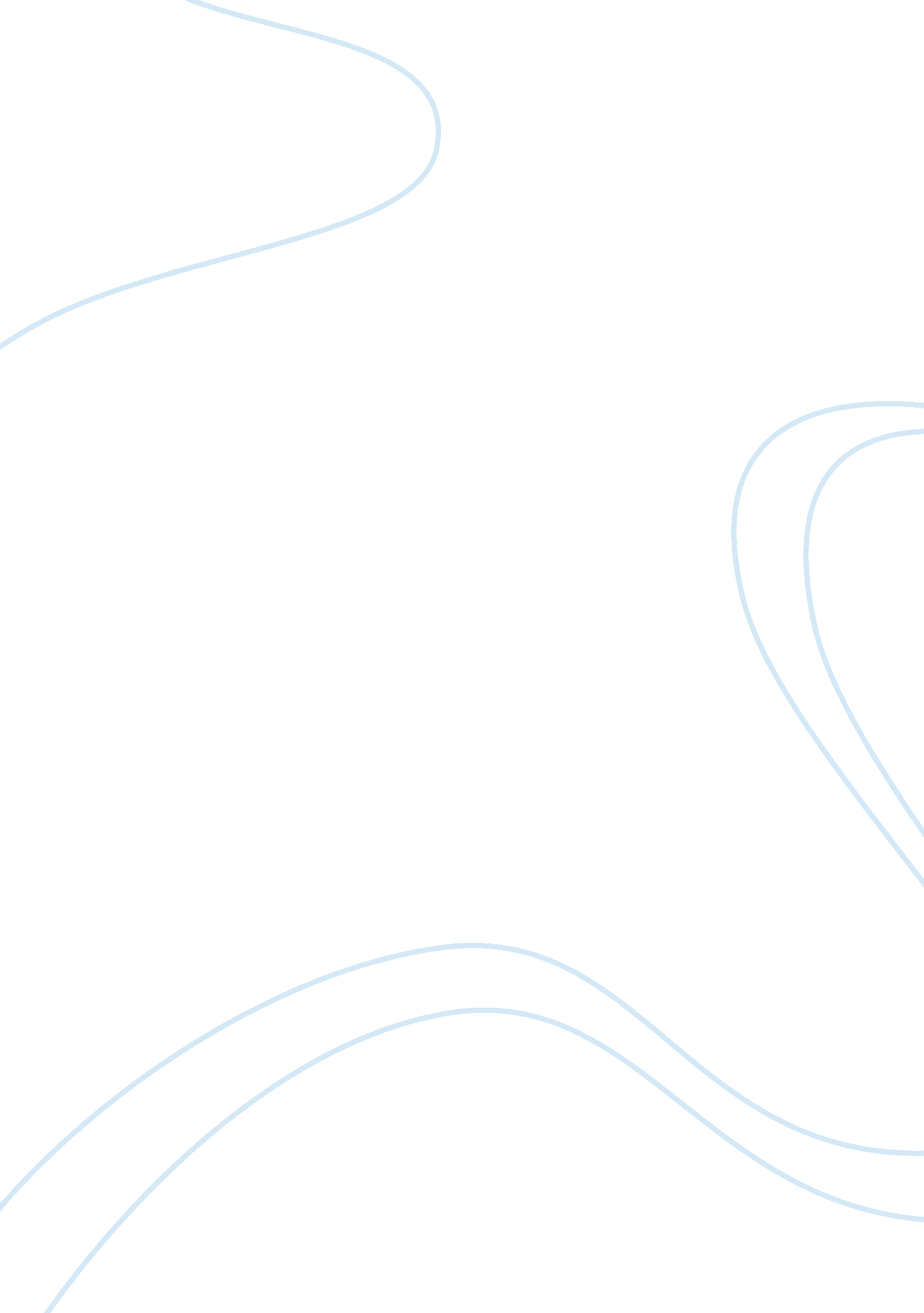 Fifth business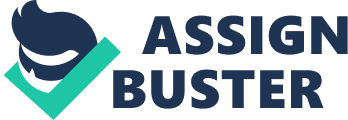 Robertson DaviesAuthor of Fifth Business6Number of partsMrs. Dempster, I Am Born Again, My Fool-Saint, Gyges and King Candaules, Liesl, The Soirée of IllusionsNames of part in orderDunstable, Dunstan, Dunny RamsayNames of narratorPercy Boyd Staunton; Mrs. DempsterWho throws the snowball? Who does it hit? PresbyterianReligion of the RamsaysBaptistReligion of the DempstersHeadmaster of Colborne College; in response to a rather offensive summary of Dunny's life by Lorne Packer in the College Chronicle, the summary paints him as nothing more than an old school teacher; does not pay him the credit he deservesWho is the narrator's intended audience? Why is he writing the letter? Deptford; about 500Name of village and population1. Leola Cruikshank 
2. Denyse HornickBoy's wives in order1. The tramp being changed as a man by Mrs. Dempster 
2. Mrs. Dempster brought Willie back from the dead 
3. Dunny sees Mrs. Dempster's face in that of the Madonna on the battlefield where he was woundedThree miracles in chronological order2nd Canadian DivisionNarrator's military division in WWISergeantRank narrator achieved in the militaryFranceWhere was the narrator stationed in Europe? Diana MarfleetName of narrator's nurse in EnglandVictoria CrossName of award narrator won for his service in WWIhistory; Colborne CollegeDunny teaches _________ at ___________ ________hagiologyTerm for narrator's life interestA Hundred Saints for TravelersName of narrator's first bookBertha ShanklinName of Mrs. Dempster's auntOrpheus WettenhallName of Mrs. Dempster's aunt's lawyerEdward David and Caroline StauntonNames of Boy's childrenLorene HornickName of Boy's stepdaughterPadre Ignacio BlazonName of Dunny's Jesuit priest friendMinister of FoodBoy's position in the governmentMagnus Eisengrim; illusionistPaul's new name and positionFaustina and Liesl (Liselotte Vitzlipützli)Names of two women who work with PaulLieutenant Governor of OntarioBoy was to be appointed to what posthis convertible was found in the Toronto harbour 20 feet from the pier; body in the driver's seat with the hands gripping the steering wheel tightly; small rock in his mouth; Paul hypnotized Boy to drive off into the water, put the stone in his mouth; stone was the stone Dunny kept all these years, the stone that struck Mrs. DempsterCircumstances of Boy's death ONFIFTH BUSINESS SPECIFICALLY FOR YOUFOR ONLY$13. 90/PAGEOrder Now 